Конспект занятия по математике в подготовительной группеТема:   1. Пальчиковая гимнастика «Грибы» 2. Состав числа 5 из двух меньших (числовые домики)   3. Задачи на сообразительность «Сколько»   4. Физкультминутка «Назови скорее»   5. Пространственные отношения (работа с экранами – 9 клеток)   6. Игра «Волшебное дерево» (блоки Дьенеша)Программные задачи:Образовательные:1.Закреплять состав числа 5 из двух меньших чисел.2.Учить решать задачи на сообразительность, смекалку.3.Закреплять понятия: «справа», «слева», «в верху», «в низу», «над», «под».4.Закреплять названия дней недели, времен года.5.Закреплять умение зрительно распознавать геометрические фигуры. 6.Продолжать учить классифицировать фигуры по четырем свойствам.Развивающие:1.Развивать умение детей расшифровывать информацию о наличии или отсутствии определенных свойств у предметов по их знаково-символическим обозначениям.2.Рзвивать мыслительные операции.3.Развивать внимание, элементы логического мышления.Воспитательные:1.Воспитывать интерес к занятиям по математике.2.Воспитывать коммуникативные навыки, умение работать коллективно. Развивающая среда: игра «Волшебное дерево», блоки Дьенеша; мяч; магнитная доска; звезды (для награждения).Демонстрационный материал: числовой домик (с числом 5), набор цифр; экран (9 клеток), геометрические фигуры: круг, овал, квадрат, треугольник, прямоугольник;Раздаточный материал: числовые домики (с числом 5), набор цифр; экраны (9 клеток), геометрические фигуры: круг, овал, квадрат, треугольник, прямоугольник.Ход занятия1. Пальчиковая гимнастика «Грибы»- Ребята, давайте вспомним с вами пальчиковую гимнастику «Грибы»:Топ, топ, пять шаговВ кузовочке пять грибовМухомор красный – гриб опасный.Второй гриб лисичка – рыжая косичка.Третий гриб – волнушка, розовое ушко.Четвертый гриб – сморчок, бородатый старичок.Пятый гриб – белый, ешь его смело!- Сколько всего в кузовочке грибов? (Пять)- Мы сейчас пройдем с вами за парты и разберем, из каких меньших чисел состоит число 5.- Предлагаю вам разделиться на две команды: мальчиков и девочек. И провести наше занятии в форме игры-соревнования. За каждую победу, команда будет получать звездочку.- Придумайте, пожалуйста, названия своим командам.2. Состав числа 5 из двух меньших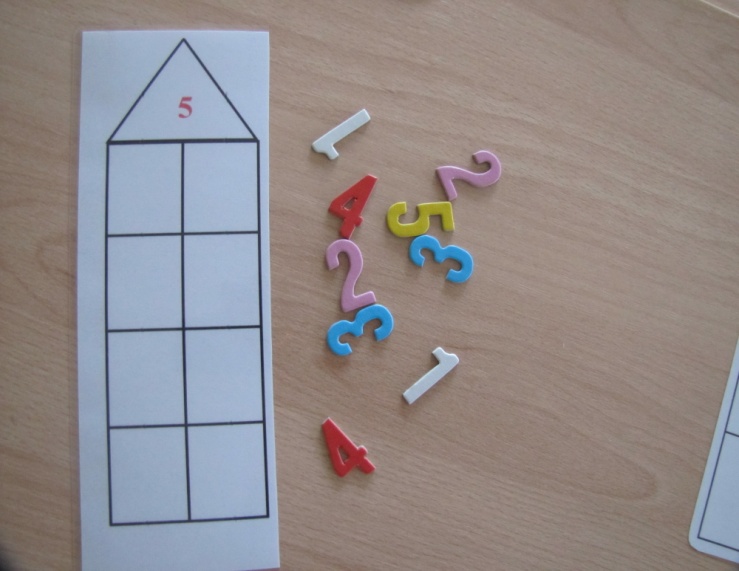 У каждого из детей  и на доске, модель «домика» с числом 5 и набор цифр.- Какими способами можно разбить число 5 на части?Заслушиваются ответы ребят. К доске вызываются два мальчика и две девочки, со своими вариантами ответов. (1-4, 2-3,3-2,4-1)- Молодцы, справились и мальчики, и девочки.Каждая команда получает по звездочке.- Теперь я предлагаю посоревноваться в решении логических задач.3. Задачи «Сколько». Задачи написаны на карточках и лежат на столе. Каждая команда вытягивает по одной задаче (по очереди), если команда не справилась с ответом, то отвечают соперники. - За каждую угаданную задачу вы получаете звезду. а ) Ты да я, да мы с тобой –  Сколько нас всего? (Двое)б) Сколько концов у 2 палок?(Четыре)в) Три мальчика – Коля, Андрей, Вова – отправились в магазин.  По дороге они нашли три копейки.  Сколько бы денег нашел один Вова, если бы отправился в магазин? (3 копейки)г) Из  дупла  выглядывало  8  беличьих  хвостов.  Сколько  бельчат  в  дупле? (8 бельчат)Подводятся итоги, кто больше дал правильных ответов, мальчики или девочки.4. Физкультминутка «Назови скорее»Дети встают в круг. Воспитатель бросает мяч ребенку и задает вопрос. Ребенок бросает мяч воспитателю и отвечает на вопрос.Вопросы:- Какой сегодня день недели?- Какое сейчас время года?- Сколько ушей у двух мышат?- Сколько будет три плюс два?- Какой день недели будет завтра?- Какой день недели наступает после воскресенья?- Какой сейчас месяц?- Какое время суток сейчас? - А сейчас мы вернемся за парты и проверим, кто из вас внимательнее.5. Пространственные отношенияДетям раздаются экраны (9 клеток) и геометрические фигуры (квадрат, круг, овал, прямоугольник, треугольник).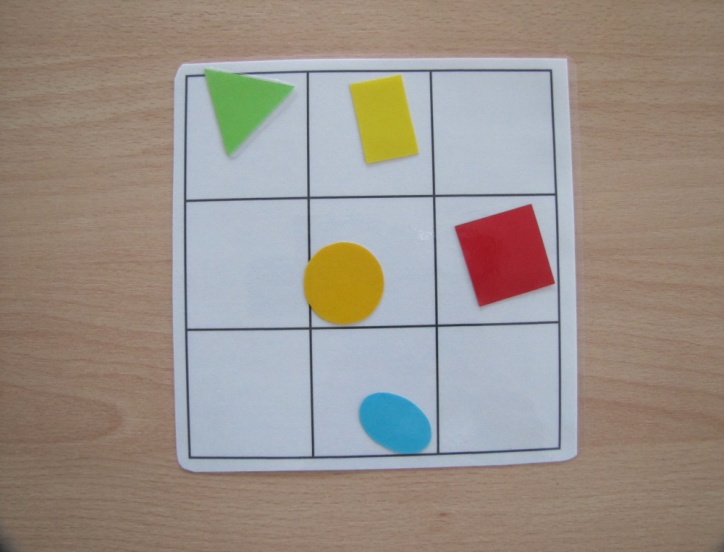 Диктуется задание, надо положить:Треугольник  – в левый верхний угол;Круг  – в середину;Овал – под кругом;Квадрат  – справа от круга;Прямоугольник – над кругом.Далее детям показывается правильное решение на доске. Каждый проверяет свою работу самостоятельно, исправляет ошибки. Подводятся результаты, кто из мальчиков и девочек ошибся, кто выполнил работу без ошибок. Если команда справилась без ошибок, то она получает 2 звезды. Если были ошибки – 1 звезду.6. Игра «Волшебное дерево»Воспитатель обращает внимание детей на два холста, где изображены 2 похожие дерева (одно для девочек, второе для мальчиков). На ветках разложены карточки с заданиями. Воспитатель предлагает детям вырастить волшебные деревья, на которых вместо листьев геометрические фигуры.  Дети по карточкам выбирают нужные геометрические фигуры по 4 признакам (цвету, размеру, толщине и форме). Затем ребята меняются местами и проверяют ошибки соперников. Подводятся итоги. (Усложнение: подобрать карточки первой команде только тонкие и большие фигуры, второй – толстые и маленькие. Предложить детям ответить на вопрос: - Какие листочки на дереве у мальчиков и девочек?)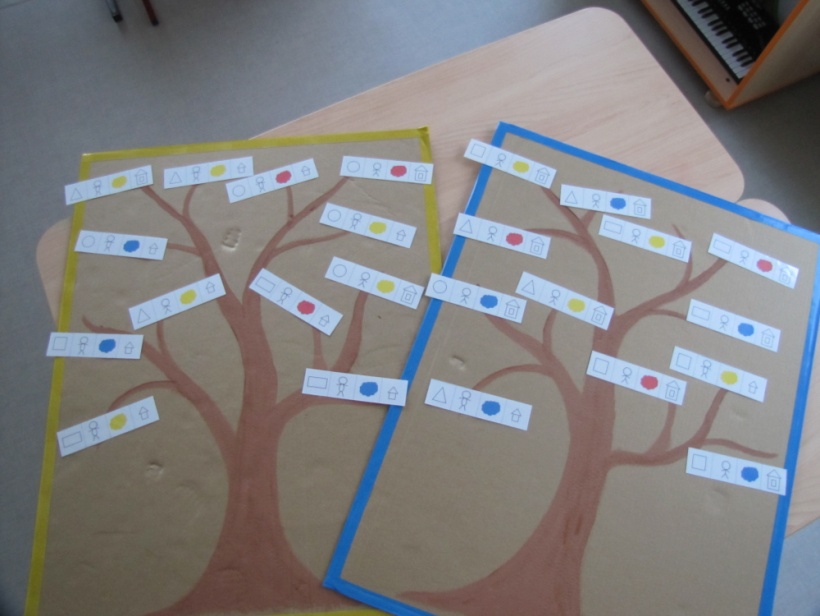 7. Итог занятия.- Что не получилось сегодня?- Молодцы, что заметили! Значит, всё получится!	- Что вы ещё запомнили?- Что мы с вами сегодня делали?- А что больше всего понравилось?- А сейчас я вам предлагаю подойти к доске, подсчитать звездочки и определить победителей. (Победители забирают звезды себе.)